No se debe renunciar a la transparencia, la rendición de cuentas y el combate a la corrupción: IZAIAnte autoridades nacionales, estatales y municipales, rinde IZAI el informe anual de actividades 2021.Zacatecas, 20 de enero. – “La transparencia, la rendición de cuentas y el combate a la corrupción son valores centrales de la democracia moderna, no se debe renunciar a ellos” subrayó la comisionada presidenta Fabiola Torres Rodríguez al rendir el Informe Anual de Actividades 2021 del Instituto Zacatecano de Transparencia, Acceso a la Información y Protección de Datos Personales (IZAI).“En el IZAI somos más que números fríos y estadísticas, porque servimos para mejorar la vida cotidiana de los ciudadanos” afirmó Torres Rodríguez, y llamó a que, hoy más que nunca, se trabaje en coordinación las instituciones, academia y sociedad civil para garantizar el derecho de acceso a la información veraz y oportuna, a fin de construir el cambio que demandan los zacatecanos.Durante el ejercicio 2021, el Pleno integrado por la comisionada presidenta, así como los comisionados Nubia Barrios Escamilla y Samuel Montoya Álvarez, llevó a cabo 38 sesiones ordinarias y 18 extraordinarias, de las cuales derivaron 608 acuerdos.Así mismo, se sancionó a los sujetos obligados incumplidos en transparencia con 39 multas: 27 impuestas a autoridades municipales, 9 a sistemas de agua potable, 3 a instituciones públicas de educación superior y 1 a un sindicato.En materia de solicitudes de información, el estado recibió 8 mil 955 peticiones, de las cuales 8 mil 602 fueron respecto a información pública y 355 sobre datos personales. Además, la entidad cargó a la Plataforma Nacional de Transparencia más de 73 millones de registros de información pública para la consulta de los ciudadanos.En tanto, se asesoró a 372 ciudadanos sobre la protección de sus datos personales, en este rubro también se impartieron 17 capacitaciones, se realizaron 43 inventarios de datos personales de las autoridades que tienen información privada a su resguardo, y se llevaron a cabo 35 diagnósticos de seguridad.A fin de acercar a la ciudadanía a su derecho y continuar la profesionalización de los servidores públicos en materia de transparencia, se llevaron a cabo 81 capacitaciones y 36 talleres productivos, con un total de 12 mil 503 personas capacitadas.Desde el centro de investigaciones, se brindaron 212 asesorías a servidores públicos y ciudadanos, además de medir la productividad del Instituto y presentar sus resultados a la ciudadanía mediante 21 reportes semanales, de un total de 158 mil 685 acciones.El área de archivos del IZAI recibió 8 transferencias primarias en su archivo de concentración, con un total de 996 expedientes. Así mismo, se consultaron 31 expedientes resguardados.El pleno del IZAI agradeció la presencia de David Monreal Ávila, Gobernador Constitucional del Estado de Zacatecas, así como de los integrantes del Sistema Nacional de Transparencia, quienes estuvieron representados a través de los comisionados nacionales Julieta Del Río Venegas, Óscar Guerra Ford, Francisco Javier Acuña Llamas y Josefina Román Vergara, del INAI, así como su comisionada presidenta Blanca Lilia Ibarra Cadena.También acudieron Lucía Mariscal Cárdenas, coordinadora de los organismos garantes del Sistema Nacional de Transparencia; Areli Navarrete Naranjo, coordinadora de la Región Centro-Occidente; así mismo, estuvieron presentes comisionados de los órganos garantes de Baja California, la Ciudad de México, Durango, Jalisco, Michoacán y San Luis Potosí.Acudieron también las senadoras Claudia Anaya Mota y Geovanna Bañuelos de la Torre, y la diputada federal Noemí Luna Ayala. Asistieron también autoridades del ámbito local, como Arturo Nahle García, Magistrado presidente del Tribunal Superior de Justicia del Estado, y Jehú Salas Dávila, presidente de la Comisión Permanente de la LXIV Legislatura del Estado.Al igual que los presidentes municipales Julio César Chávez, de Guadalupe, Humberto Salazar, de Jerez y Saúl Monreal Ávila, de Fresnillo. El informe anual de actividades 2021 está disponible para la consulta de las y los ciudadanos a través de la página oficial del IZAI, www.izai.org.mx 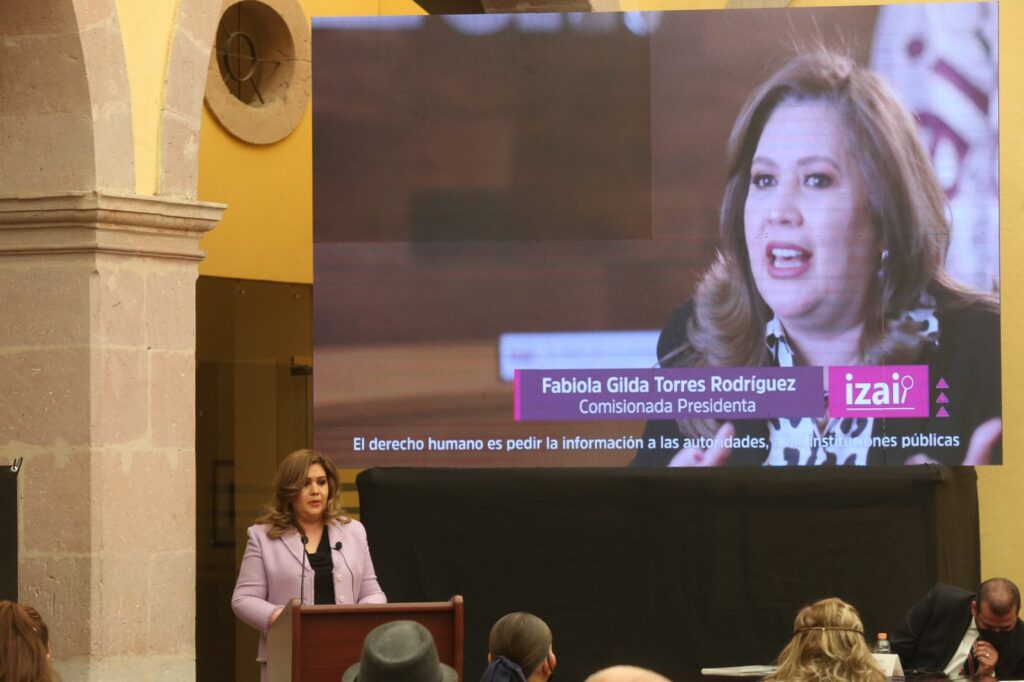 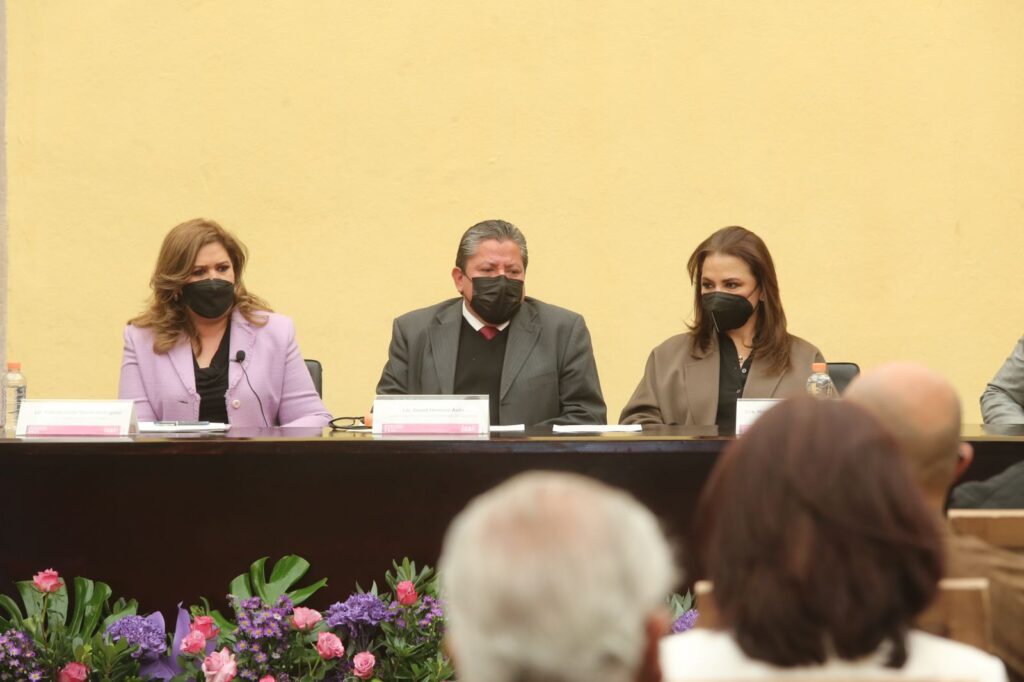 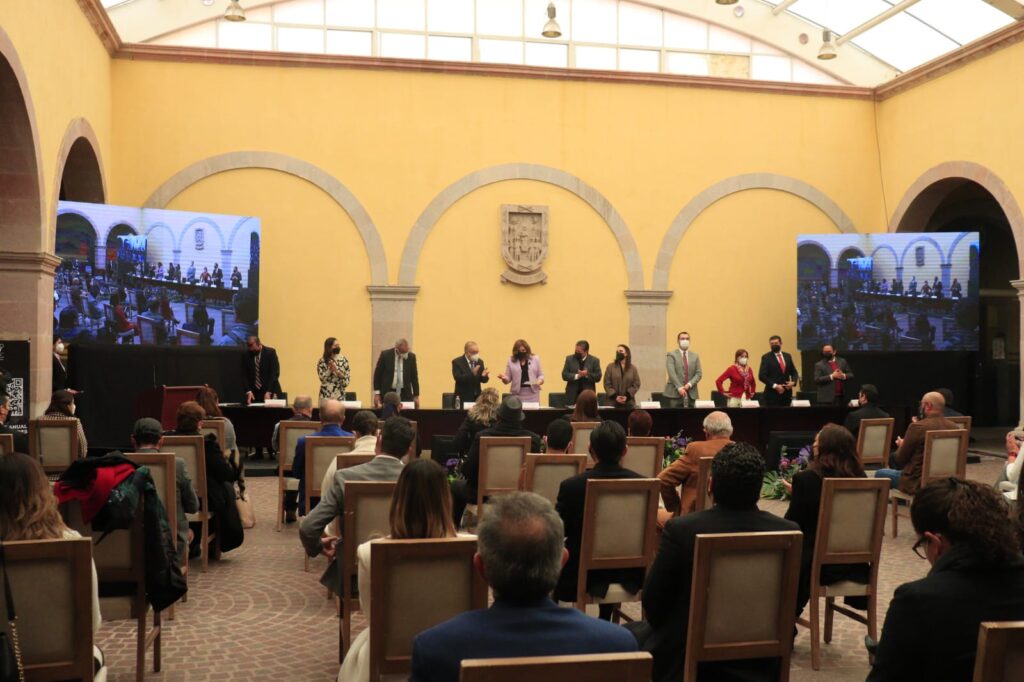 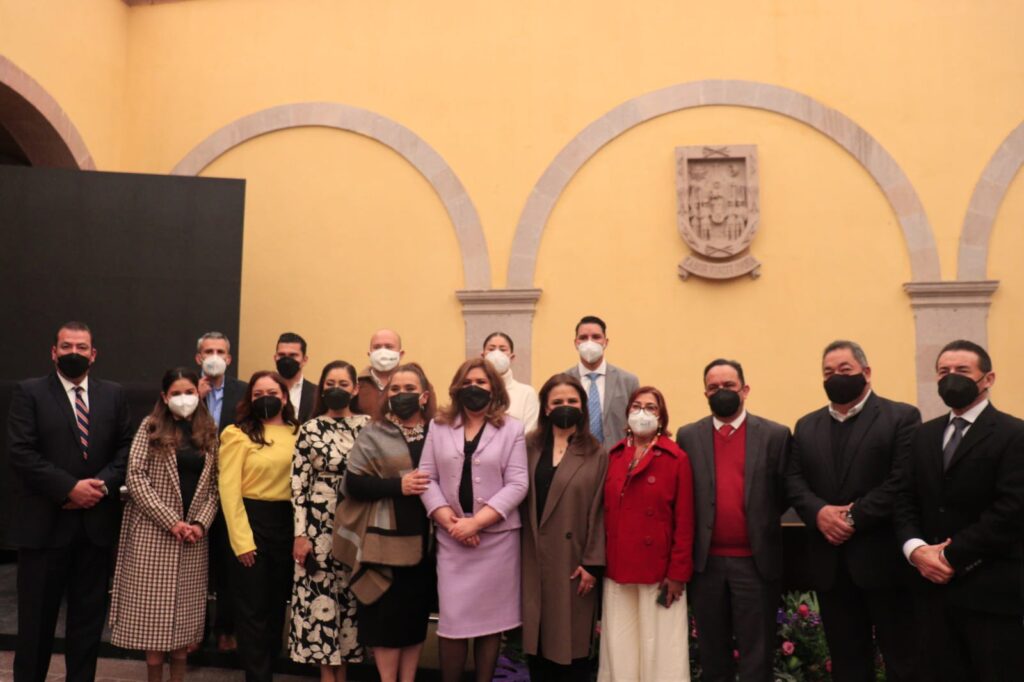 